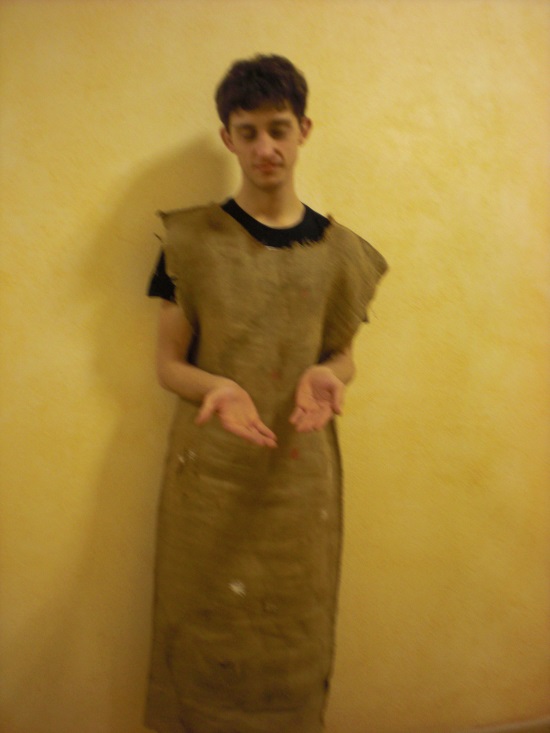   St. Martin und der Bettler. Kennst du die Geschichte? Erzähle!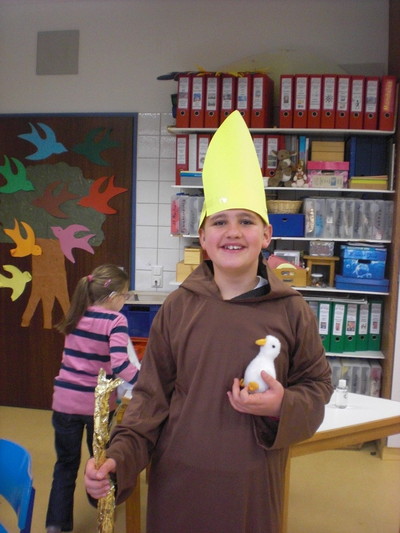   St. Martin mit Gans, Mönchsgewand, Bischofsstab und Bischofsmütze.Warum? Erzähle!